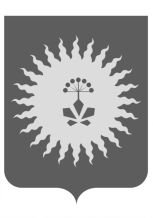 АДМИНИСТРАЦИЯАНУЧИНСКОГО МУНИЦИПАЛЬНОГО РАЙОНАП О С Т А Н О В Л Е Н И ЕПОСТАНОВЛЯЕТ:1. Утвердить муниципальную программу «Развитие молодежной политики и патриотического воспитания граждан в Анучинском муниципальном округе на 2020-2024 годы» (прилагается).2. Общему отделу администрации района (Бурдейной) опубликовать настоящее постановление в средствах массовой информации Анучинского муниципального района и разместить на официальном сайте администрации в информационно-телекоммуникационной сети Интернет.3. Контроль за исполнением настоящего постановления возложить на заместителя главы администрации Анучинского муниципального района  Янчука А.Я.Глава Анучинскогомуниципального района                                                   С.А.ПонуровскийУТВЕРЖДЕНпостановлением администрации Анучинского муниципального районаПАСПОРТ МУНИЦИПАЛЬНОЙ ПРОГРАММЫ«Развитие молодежной политики и патриотического воспитания граждан в Анучинском муниципальном округе на 2020-2024 годы»Раздел 1. Общая характеристика сферы реализации муниципальной программы (далее Программы), в том числе основных проблем и прогноз ее развитияФедеральными законами от 28 июня 1995 года № 98-ФЗ "О государственной поддержке молодежных и детских общественных объединений" , от 06.10.2003 N 131-ФЗ "Об общих принципах организации местного самоуправления в Российской Федерации" , от 29 декабря 2012 года № 273-ФЗ "Об образовании в Российской Федерации",  Концепции общенациональной системы выявления и развития молодых талантов, утвержденной Президентом Российской Федерации от 03 апреля 2012 года  предусмотрена реализация полномочий органов местного самоуправления в сфере укрепления и развития системы патриотического воспитания граждан, молодежной политики. За период действия подпрограмм «Патриотическое воспитание граждан Анучинского муниципального района», «Молодежь Анучинского района» муниципальной программы «Развитие социально-культурной сферы Анучинского муниципального района на 2015-2019 гг.» создана хорошая основа для проведения дальнейшего совершенствования системы патриотического воспитания, работы в молодежной сфере. В настоящее время в молодёжной среде существуют проблемы, которые сдерживают ее развитие и приводят к снижению репродуктивного, интеллектуального и экономического потенциала общества.
Ключевыми проблемами, характеризующими положение молодёжи, являются:- несоответствие жизненных установок, ценностей и моделей поведения молодых людей потребностям государства и общества;- низкий уровень интереса у молодёжи к участию в общественно-политической жизни общества. На данном этапе требуется усиление внимания к социальным проблемам молодёжи, определению средств, форм, методов работы с молодым поколением на среднесрочную и долгосрочную перспективы.
В районе определены основные механизмы и приоритетные направления реализации молодёжной политики. Муниципальная программа «Развитие социально-культурной сферы Анучинского муниципального округа на 2020-2024 годы» (далее - Программа) подготовлена на основе накопленных за последнее десятилетие знаний, опыта и традиций патриотического воспитания граждан и молодежной политики  с учетом важности обеспечения российской гражданской идентичности, непрерывности воспитательного процесса, направленного на формирование российского патриотического сознания в условиях экономического и геополитического положения. Программа ориентирована на все социальные слои и возрастные группы граждан при сохранении приоритета патриотического воспитания детей и молодежи.Несмотря на предпринимаемые меры, учитывая сложность, многообразие и масштаб поставленных задач, необходимость выработки комплексных системных решений, а также финансового и технического обеспечения ресурсного потенциала в этой отрасли, наиболее эффективным средством будет являться программно-целевой метод управления, предполагающий разработку и реализацию муниципальной программы Программа включает в себя подпрограммы «Патриотическое воспитание граждан Анучинского муниципального округа», «Молодежь Анучинского округа». Раздел 2. Приоритеты муниципальной политики Анучинского муниципального округа в сфере реализации Программы, цели и задачиПриоритеты муниципальной политики в области реализации молодёжной политики в Российской Федерации, патриотического воспитания  осуществляется через систему программных мероприятий по социально-экономическим и общественно-политическим направлениям, определены следующими стратегическими документами и нормативными правовыми актами Российской Федерации и Приморского края:  	- «Концепцией долгосрочного социально-экономического развития Российской Федерации на период до 2020 года», утвержденной Распоряжением Правительства РФ от 17.11.2008 №1662 – р.- Ежегодными Посланиями Президента Российской Федерации Федеральному Собранию Российской Федерации;-«Стратегией социально-экономического развития Приморского края до 2030 года», утвержденной постановлением Администрации Приморского края от 28 декабря 2018 года N 668-па; - Основами государственной молодёжной политики Российской Федерации на период до 2025 года, утвержденных распоряжением Правительства Российской Федерации от 29.11.2014 № 2403-р.Программа определяет содержание и основные пути развития системы патриотического и духовно- нравственного воспитания детей и молодёжи, её основных компонентов.  Направлена на дальнейшее формирование патриотического сознания обучающихся, как важнейшей ценности, одной из основ духовно- нравственного единства общества.Программа представляет собой согласованный по срокам выполнения комплекс нормативных, правовых, организационных, научно- исследовательских и методических мероприятий, призванных обеспечить решение основных задач патриотического воспитания детей и молодёжи.Реализация Программы будет способствовать повышению уровня гражданского воспитания детей и молодёжи, улучшения физического здоровья молодого поколения, повысит их готовность к военной службеК 2024 году необходимо обеспечить воспитание гармонично развитой и социально ответственной личности на основе духовно-нравственных ценностей народов Российской Федерации, исторических и национально-культурных традиций; сформировать эффективную систему выявления, поддержки и развития способностей и талантов у детей и молодежи	 Исходя из поставленных задач, определены основные цели, задачи Программы.  Целью программы является совершенствование правовых, социально-экономических и организационных условий для успешной самореализации молодёжи, направленной на раскрытие ее потенциала, а также формирование у граждан высокого патриотического сознания, чувства верности своему Отечеству, готовности к выполнению гражданского долга. Задачи программы:Создание условий для воспитания гражданственности и патриотизма;Совершенствование системы вовлечения молодежи в социальную практику и добровольчество, поддержка молодежных инициатив и талантливой молодежи Программа реализуется в 2020 - 2024 годах в один этап.Раздел 3. Система целевых индикаторов и ожидаемый социально-экономический эффект от реализации ПрограммыРеализация Программы будет способствовать достижению цели по решению правовых, социально-экономических и организационных условий для успешной самореализации молодёжи, направленной на раскрытие ее потенциала, а также формирование у граждан высокого патриотического сознания, чувства верности своему Отечеству, готовности к выполнению гражданского долга. Оценка эффективности реализации программы производится ежегодно на основании общей оценки эффективности по каждой подпрограмме как среднее арифметическое.Раздел 4. Обобщенная характеристика, реализуемых в составе Программы подпрограмм и отдельных исполнителейЗаказчиком муниципальной Программы является администрация Анучинского муниципального округа. Разработчик:  Отдел социального развития администрации Анучинского муниципального округа Раздел 5. Механизм реализации ПрограммыПрограмма включает в себя 2 подпрограммы:-  «Патриотическое воспитание граждан Анучинского муниципального округа»;-  «Молодежь Анучинского муниципального округа»Механизм реализации программы представляет собой:- организационное, правовое, финансовое обеспечение реализации программы;- обеспечение согласованных действий исполнителей и (или) участников по реализации программных мероприятий;- разработку в пределах полномочий нормативных правовых актов необходимых для выполнения программных мероприятий;- ведение отчетности по реализации программы;- мониторинг выполнения программы;- осуществление закупок товаров, работ, услуг в порядке, установленном законодательством Российской Федерации о контрактной системе в сфере закупок товаров, работ, услуг для обеспечения государственных и муниципальных нужд;- размещение на официальном сайте Анучинского муниципального округа информации о ходе и результатах реализации программы.За реализацию конкретного мероприятия определен исполнитель и (или) участник согласно системе программных мероприятий настоящей программы. Каждый исполнитель и (или) участник, в пределах своей компетенции, разрабатывает планы, регулирующие сроки и порядок исполнения программных мероприятий. Все исполнители и (или) участники, включая ответственного исполнителя, могут разрабатывать совместные увязанные по срокам планы реализации программных мероприятий.Отдел социального развития координирует деятельность всех исполнителей, участников по реализации программных мероприятий, несет ответственность за своевременную и качественную их реализацию, организацию ведения отчетности по исполнению программных мероприятий в соответствии с Порядком принятия решений о разработке муниципальных программ, формирования, реализации и проведения оценки эффективности муниципальных программ Анучинского муниципального района, утвержденным постановлением администрации АМР от 27.12.2018 г. №665.Раздел 6. Оценка применения мер государственного регулирования в сфере реализации муниципальной программы и сведения об основных мерах правового регулирования в сфере реализации муниципальной программыПравовое регулирование Программы обеспечивается нормативными правовыми актами Российской Федерации, Приморским краем и органов местного самоуправления. Для достижения цели и конечных результатов реализации Муниципальной программы принятие дополнительных мер правового регулирования не планируется. В случае изменения действующего законодательства ответственный исполнитель Муниципальной программы обеспечивает разработку нормативных актов в соответствии со своими полномочиями. Раздел 7. Ресурсное обеспечении программы  Объемы финансирования Программы подлежат ежегодной корректировке, исходя из реальных возможностей бюджета Анучинского муниципального округа на очередной финансовый год и фактически привлеченных иных средств.Раздел 8. Сроки и этапы реализации муниципальной ПрограммыПрограмма реализуется в один этап с 2020 по 2024 год. Промежуточные результаты определены механизмом реализации (раздел 4).Раздел 9 Методика оценки эффективности реализации Программы  Оценка эффективности реализации Программы производится ежегодно. Результаты оценки эффективности реализации Программы представляются в составе годового отчета ответственного исполнителя Программы о ходе ее реализации и об оценке эффективности. Оценка эффективности Программы производится с учетом следующих составляющих:1) оценки степени достижения целей и решения задач Программы;2) оценки степени соответствия запланированному уровню затрат;3) оценки степени реализации основных мероприятийДля оценки степени реализации Программы определяется степень достижения плановых значений каждого показателя (индикатора) Программы.Эффективность реализации Программы признается:1) высокой в случае, если значение составляет не менее 0,95;2) средней в случае, если значение составляет не менее 0,90;3) удовлетворительной в случае, если значение составляет не менее 0,80.В случае, если значение составляет менее 0,80, реализация Программы признается недостаточно эффективной.Приложение № 1к муниципальной программе «Развитие молодежной политики и патриотического воспитания граждан в Анучинском муниципальном округе на 2020-2024 годы»ПАСПОРТ ПОДПРОГРАММЫ«Патриотическое воспитание граждан Анучинского муниципального округа»Подпрограмма разработана для достижения следующей цели: Создание эффективной системы патриотического воспитания, обеспечивающей оптимальные условия развития у граждан верности Отечеству, готовности к достойному служению обществу и государству. Мероприятия Подпрограммы направлены на решение следующих основных задач:- Проведение   информационно-пропагандистской   работы, направленной  на  формирование  у  граждан  чувства патриотизма; - Воспитание патриотического сознания населения на основе исторических ценностей;  - Создание условий для  развития системы массовых мероприятий по патриотическому воспитанию населения.Согласно заявленным целям  и задачам Подпрограммы разработана  система целевых индикаторов. Для достижения целей и задач сформированы основные мероприятия, направленные на обеспечение реализации Подпрограммы.Приложение N 2к муниципальной программе «Развитие молодежной политики и патриотического воспитания граждан в Анучинском муниципальном округе на 2020-2024 годы»ПАСПОРТ ПОДПРОГРАММЫ «Молодежь Анучинского  муниципального округа» Подпрограмма разработана для достижения следующей цели:- Совершенствование правовых, социально-экономических и организационных условий для успешной самореализации молодёжи, направленной на раскрытие ее потенциала, а также содействие успешной интеграции молодёжи в общество и повышению ее роли в жизни округаМероприятия Подпрограммы направлены на решение следующих основных задач:- Привлечение молодых граждан к непосредственному участию в формировании и реализации молодежной политики, программ, касающихся молодежи и общества в целом;- Создание условий для различной эффективной деятельности молодежи, обеспечивающей необходимое развитие личности и подготовку к самостоятельной жизни;- Поддержка деятельности негосударственных, некоммерческих организаций в области молодежной политикиИсходя из поставленных целей и задач разработана  система целевых индикаторов Для достижения целей и задач сформированы основные мероприятия, направленные на обеспечение реализации Подпрограммы.30.09.2019 г.с. Анучино№553Об утверждении муниципальной программы «Развитие молодежной политики и патриотического воспитания граждан в Анучинском муниципальном округе на 2020-2024 годы»В соответствии со статьей 179 Бюджетного кодекса Российской Федерации, во исполнение постановления администрации Анучинского муниципального района от 23.11.2018 № 552 «Об утверждении  порядка принятия решений о разработке муниципальных программ, реализации и оценки эффективности в Анучинском муниципальном районе», Устава Анучинского муниципального района, администрация Анучинского муниципального районаОтветственный исполнитель муниципальной программыОтдел социального развития администрации Анучинского муниципального округаСоисполнители муниципальной программыКазенное учреждение Муниципальный орган управления образованием;Отдел имущественных и земельных отношений;Учреждения культуры;  Образовательные учреждения Структура муниципальной программыПодпрограмма №1 «Патриотическое воспитание граждан Анучинского муниципального округа» Подпрограмма №2 «Молодежь Анучинского муниципального округа»Реквизиты нормативно правовых актов, которыми утверждены государственные программы Российской Федерации, Приморского краяПостановление правительства РФ от 30.12.2015  №1493 «О государственной программе «Патриотическое воспитание граждан Российский Федерации на 2016-2020 годы»;Постановление Администрации Приморского края от 23 мая 2018 года N 239-па «Об утверждении государственной программы Приморского края "Патриотическое воспитание граждан, реализация государственной национальной политики и развитие институтов гражданского общества на территории Приморского края" на 2018 - 2021 годы»;Постановление Администрации Приморского края от 07 декабря 2012 года № 395-па «Об утверждении государственной программы Приморского края «Развитие образования Приморского края» на 2013-2024 годы»Цель муниципальной программыСовершенствование правовых, социально-экономических и организационных условий для успешной самореализации молодёжи, направленной на раскрытие ее потенциала, а также формирование у граждан высокого патриотического сознания, чувства верности своему Отечеству, готовности к выполнению гражданского долгаЗадачи муниципальной программы- Создание условий для воспитания гражданственности и патриотизма;- Совершенствование системы вовлечения молодежи в социальную практику и добровольчество, поддержка молодежных инициатив и талантливой молодежи Индикаторы (показатели) муниципальной программы- Количество культурно-массовых мероприятий, направленных на военно-патриотическое, гражданское, краеведческое воспитание; - Количество публикаций и иных материалов по военно-патриотическому воспитанию населения,  размещенных в средствах массовой информации; - Количество молодежи, принимающих участие в обучающих мероприятиях (семинары, тренинги, мастер-классы, лекции, выездные обучающие смены, стажировки) к общему числу молодежи;- Доля  молодежи, охваченной социально-значимыми мероприятиями, к общему числу молодежиЭтапы и сроки реализации муниципальной программы2020-2024 годы в один этапОбъем средств бюджета Анучинского муниципального округа на финансирование муниципальной программы и прогнозная оценка привлекаемых на реализацию ее целей средств федерального, краевого бюджетов, внебюджетных средствОбщий объем финансирования –965,0 тыс.  рублей, в т.ч. по годам:2020 г.- 285,0 тыс.рублей; 2021 г.- 170,0 тыс.рублей;2022 г.- 170,0 тыс.рублей;2023 г.- 170,0 тыс.рублей;2024 г.- 170,0 тыс.рублей;Источник финансирования:бюджет Анучинского  муниципального округаОжидаемые результаты реализации муниципальной программы -Увеличение к 2024 году  культурно-массовых мероприятий, направленных на военно-патриотическое, гражданское, краеведческое воспитание до   12 ед;- Увеличение к 2024 году  количества публикаций и иных материалов по военно-патриотическому воспитанию населения,  размещенных в средствах массовой информации до 8 ед.;- Увеличение к 2024 году  числа  молодых людей, принимающих участие в обучающих мероприятиях (семинары, тренинги, мастер-классы, лекции, выездные обучающие смены, стажировки) до  79 человек;- Увеличение к 2024 году  доли  молодежи, охваченной социально-значимыми мероприятиями, к общему числу молодежи, до 16,9 %. Наименование основного индикатораЕдиница измере-нияПлановое годовое значение показателей (индикаторов) подпрограммыПлановое годовое значение показателей (индикаторов) подпрограммыПлановое годовое значение показателей (индикаторов) подпрограммыПлановое годовое значение показателей (индикаторов) подпрограммыПлановое годовое значение показателей (индикаторов) подпрограммы Наименование основного индикатораЕдиница измере-ниягодгодгодгодгод Наименование основного индикатораЕдиница измере-ния2020 2021 2022 20232024Подпрограмма №1 «Патриотическое воспитание граждан Анучинского муниципального округа»Подпрограмма №1 «Патриотическое воспитание граждан Анучинского муниципального округа»Подпрограмма №1 «Патриотическое воспитание граждан Анучинского муниципального округа»Подпрограмма №1 «Патриотическое воспитание граждан Анучинского муниципального округа»Подпрограмма №1 «Патриотическое воспитание граждан Анучинского муниципального округа»Подпрограмма №1 «Патриотическое воспитание граждан Анучинского муниципального округа»Подпрограмма №1 «Патриотическое воспитание граждан Анучинского муниципального округа» Количество культурно-массовых мероприятий, направленных на военно-патриотическое, гражданское, краеведческое воспитаниеЕд.1010111112Количество публикаций и иных материалов по военно-патриотическому воспитанию населения,  размещенных в средствах массовой информации ед.45678Подпрограмма №2 «Молодежь Анучинского муниципального округа»Подпрограмма №2 «Молодежь Анучинского муниципального округа»Подпрограмма №2 «Молодежь Анучинского муниципального округа»Подпрограмма №2 «Молодежь Анучинского муниципального округа»Подпрограмма №2 «Молодежь Анучинского муниципального округа»Подпрограмма №2 «Молодежь Анучинского муниципального округа»Подпрограмма №2 «Молодежь Анучинского муниципального округа»Количество молодежи, принимающей участие в обучающих мероприятиях (семинары, тренинги, мастер-классы, лекции, выездные обучающие смены, стажировки) чел.7072757779Доля  молодежи, охваченной социально-значимыми мероприятиями, к общему числу молодежи%16,516,616,716,816,9№п/пНаименование подпрограммы, основного мероприятия подпрограммы, отдельного мероприятия программыОтветственный исполнитель, соисполнителиСрокСрокОжидаемый результат (краткое описание)Связь с показателями муниципальной программы№п/пНаименование подпрограммы, основного мероприятия подпрограммы, отдельного мероприятия программыОтветственный исполнитель, соисполнителиНачала реализации по подпрограммы, отдельного мероприятия программыОкончания реализации подпрограммы, отдельного мероприятия программыОжидаемый результат (краткое описание)Связь с показателями муниципальной программы1Подпрограмма №1 «Патриотическое воспитание граждан Анучинского муниципального округа»Отдел социального развития, Отдел имущественных и земельных отношений, КУ МОУО, образовательные учреждения, культурно-досуговые учреждения 20202024Создание эффективной системы патриотического воспитания, обеспечивающей оптимальные условия развития у граждан верности Отечеству, готовности к достойному служению обществу и государствуКоличество культурно-массовых мероприятий, направленных на военно-патриотическое, гражданское, краеведческое воспитание; Количество публикаций и иных материалов по военно-патриотическому воспитанию населения,  размещенных в СМИ; Количество молодежи, принимающей участие в обучающих мероприятиях (семинары, тренинги, мастер-классы, лекции, выездные обучающие смены, стажировки) Доля  молодежи, охваченной социально-значимыми мероприятиями, к общему числу молодежи1.1Основное мероприятиеОрганизационно-методические меры совершенствования системы патриотического воспитания гражданОтдел социального развития, КНД и ЗП, КУ  МОУО,  образовательные и культурно-досуговые  учреждения20202024Повышение  качества проводимых мероприятий по  патриотическому воспитанию населения Количество культурно-массовых мероприятий, направленных на военно-патриотическое, гражданское, краеведческое воспитание; Количество публикаций и иных материалов по военно-патриотическому воспитанию населения,  размещенных в СМИ; Количество молодежи, принимающей участие в обучающих мероприятиях (семинары, тренинги, мастер-классы, лекции, выездные обучающие смены, стажировки) Доля  молодежи, охваченной социально-значимыми мероприятиями, к общему числу молодежи1.2Основное мероприятиеСовершенствование информационного обеспечения патриотического воспитания гражданОтдел социального развития, КУ  МОУО,  образовательные и культурно-досуговые  учреждения20202024Популяризация темы патриотизма в средствах массовой информации при помощи средств наглядной агитацииКоличество культурно-массовых мероприятий, направленных на военно-патриотическое, гражданское, краеведческое воспитание; Количество публикаций и иных материалов по военно-патриотическому воспитанию населения,  размещенных в СМИ; Количество молодежи, принимающей участие в обучающих мероприятиях (семинары, тренинги, мастер-классы, лекции, выездные обучающие смены, стажировки) Доля  молодежи, охваченной социально-значимыми мероприятиями, к общему числу молодежи1.3.Основное мероприятиеОрганизация патриотического воспитания граждан в ходе подготовки и проведения мероприятий, посвященных юбилейным и другим памятным событиям истории РоссииОтдел социального развития, Отдел имущественных и земельных отношений, КУ  МОУО,  образовательные и культурно-досуговые  учреждения20202024Сохранение государственных и национальных традицийКоличество культурно-массовых мероприятий, направленных на военно-патриотическое, гражданское, краеведческое воспитание; Количество публикаций и иных материалов по военно-патриотическому воспитанию населения,  размещенных в СМИ; Количество молодежи, принимающей участие в обучающих мероприятиях (семинары, тренинги, мастер-классы, лекции, выездные обучающие смены, стажировки) Доля  молодежи, охваченной социально-значимыми мероприятиями, к общему числу молодежи2.Подпрограмма №2 «Молодежь Анучинского муниципального округа»Отдел социального развития, КНД и ЗП, КУ  МОУО,  образовательные и культурно-досуговые  учреждения20202024Совершенствование системы вовлечения молодежи в социальную практику и добровольчество, поддержка молодежных инициатив и талантливой молодежиКоличество культурно-массовых мероприятий, направленных на военно-патриотическое, гражданское, краеведческое воспитание; Количество публикаций и иных материалов по военно-патриотическому воспитанию населения,  размещенных в СМИ; Количество молодежи, принимающей участие в обучающих мероприятиях (семинары, тренинги, мастер-классы, лекции, выездные обучающие смены, стажировки) Доля  молодежи, охваченной социально-значимыми мероприятиями, к общему числу молодежи2.1Основное мероприятие Популяризация здорового образа жизни, культура безопасности жизнедеятельностиОтдел социального развития КНД и ЗП, КУ  МОУО, МБОУ ДОД ДЮСШ, образовательные и культурно-досуговые  учреждения20202024Повышение компетентности в вопросах по здоровому образу жизни в молодежной среде Количество культурно-массовых мероприятий, направленных на военно-патриотическое, гражданское, краеведческое воспитание; Количество публикаций и иных материалов по военно-патриотическому воспитанию населения,  размещенных в СМИ; Количество молодежи, принимающей участие в обучающих мероприятиях (семинары, тренинги, мастер-классы, лекции, выездные обучающие смены, стажировки) Доля  молодежи, охваченной социально-значимыми мероприятиями, к общему числу молодежи2.2Основное мероприятие Совершенствование системы вовлечения молодёжи в социальную практику и добровольчество, поддержка молодёжных инициатив и талантливой молодёжи, повышение эффективности использования информационной инфраструктурыОтдел социального развития администрации, КУ  МОУО,  образовательные и культурно-досуговые  учреждения20202024Повышение общественной активности молодёжи, развитие творческих способностейКоличество культурно-массовых мероприятий, направленных на военно-патриотическое, гражданское, краеведческое воспитание; Количество публикаций и иных материалов по военно-патриотическому воспитанию населения,  размещенных в СМИ; Количество молодежи, принимающей участие в обучающих мероприятиях (семинары, тренинги, мастер-классы, лекции, выездные обучающие смены, стажировки) Доля  молодежи, охваченной социально-значимыми мероприятиями, к общему числу молодежи№п/пНаименование подпрограммы, основного мероприятия подпрограммы, отдельного мероприятия программыОтветственный исполнитель, соисполнитель/ГРБСИсточник ресурсного обеспеченияКод бюджетной классификацииКод бюджетной классификацииКод бюджетной классификацииКод бюджетной классификацииОценка расходов(тыс.руб.)Оценка расходов(тыс.руб.)Оценка расходов(тыс.руб.)Оценка расходов(тыс.руб.)Оценка расходов(тыс.руб.)№п/пНаименование подпрограммы, основного мероприятия подпрограммы, отдельного мероприятия программыОтветственный исполнитель, соисполнитель/ГРБСИсточник ресурсного обеспеченияГРБСРзПрЦСРВР20202021202220232024Муниципальная программа«Развитие молодежной политики и патриотического воспитания граждан в Анучинском муниципальном округе на 2020-2024 годы»Отдел социального развития Всего285,0170,0170,0170,0170,0Муниципальная программа«Развитие молодежной политики и патриотического воспитания граждан в Анучинском муниципальном округе на 2020-2024 годы»Отдел социального развития Бюджет АМО285,0170,0170,0170,0170,01Подпрограмма №1 «Патриотическое воспитание граждан Анучинского муниципального округа»Отдел соцразвития, КУ МОУОучреждения культуры, образовательные учрежденияВсего205,090,090,090,090,01Подпрограмма №1 «Патриотическое воспитание граждан Анучинского муниципального округа»Отдел соцразвития, КУ МОУОучреждения культуры, образовательные учрежденияБюджет АМО205,090,090,090,090,01.1Основное мероприятиеОрганизационно-методические меры совершенствования системы патриотического воспитания гражданОтдел соцразвитияКУ МОУО, учреждения культуры и образовательные учрежденияВсего5,05,05,05,05,01.1Основное мероприятиеОрганизационно-методические меры совершенствования системы патриотического воспитания гражданОтдел соцразвитияКУ МОУО, учреждения культуры и образовательные учрежденияБюджет АМО5,05,05,05,05,01.2Основное мероприятиеОрганизационно-методические меры совершенствования системы патриотического воспитания гражданОтдел соцразвитияКУ МОУООУ, учреждения культуры, Всего50,05,05,05,05,01.2Основное мероприятиеОрганизационно-методические меры совершенствования системы патриотического воспитания гражданОтдел соцразвитияКУ МОУООУ, учреждения культуры, Бюджет АМО50,05,05,05,05,01.3Основное мероприятиеОрганизация патриотического воспитания граждан в ходе подготовки и проведения мероприятий, посвященных юбилейным и другим памятным событиям истории РоссииОтдел соцразвития ГО и ЧС, ХОЗУ,  КУ МОУООУ, учреждения культуры Всего150,080,080,080,080,01.3Основное мероприятиеОрганизация патриотического воспитания граждан в ходе подготовки и проведения мероприятий, посвященных юбилейным и другим памятным событиям истории РоссииОтдел соцразвития ГО и ЧС, ХОЗУ,  КУ МОУООУ, учреждения культуры Бюджет АМО150,080,080,080,080,02Подпрограмма №2 «Молодежь Анучинского муниципального округа»Отдел социального развития, КУ  МОУО,  МБОУ ДОД ДЮСШ,  образовательные и культурно-досуговые  учрежденияКНД и ЗП Всего80,080,080,080,080,02Подпрограмма №2 «Молодежь Анучинского муниципального округа»Отдел социального развития, КУ  МОУО,  МБОУ ДОД ДЮСШ,  образовательные и культурно-досуговые  учрежденияКНД и ЗП Бюджет АМО80,080,080,080,080,02.1Основное мероприятие Популяризация здорового образа жизни, культуры безопасности жизнедеятельностиОтдел социального развития, КНД и ЗП, КУ  МОУО, МБОУ ДОД ДЮСШ, образовательные и культурно-досуговые  учрежденияВсего10,010,010,010,010,02.1Основное мероприятие Популяризация здорового образа жизни, культуры безопасности жизнедеятельностиОтдел социального развития, КНД и ЗП, КУ  МОУО, МБОУ ДОД ДЮСШ, образовательные и культурно-досуговые  учрежденияБюджет АМО10,010,010,010,010,02.1Основное мероприятие Популяризация здорового образа жизни, культуры безопасности жизнедеятельностиОтдел социального развития, КНД и ЗП, КУ  МОУО, МБОУ ДОД ДЮСШ, образовательные и культурно-досуговые  учреждения2.2Основное мероприятие Совершенствование системы вовлечения молодёжи в социальную практику и добровольчество, поддержка молодёжных инициатив и талантливой молодёжи, повышение эффективности использования информационной инфраструктурыОтдел социального развития, КУ  МОУО,  МБОУ ДОД ДЮСШ образовательные и культурно-досуговые  учрежденияВсего70,070,070,070,070,02.2Основное мероприятие Совершенствование системы вовлечения молодёжи в социальную практику и добровольчество, поддержка молодёжных инициатив и талантливой молодёжи, повышение эффективности использования информационной инфраструктурыОтдел социального развития, КУ  МОУО,  МБОУ ДОД ДЮСШ образовательные и культурно-досуговые  учрежденияБюджет АМО70,070,070,070,070,0  Ответственный исполнитель подпрограммыОтдел социального развития Соисполнители подпрограммыКУ МОУО, Отдел имущественных и земельных отношений,  образовательные и культурно-досуговые учреждения Цели подпрограммыСоздание эффективной системы патриотического воспитания, обеспечивающей оптимальные условия развития у граждан верности Отечеству, готовности к достойному служению обществу и государству Задачи подпрограммы- Проведение   информационно-пропагандистской   работы, направленной  на  формирование  у  граждан чувства  патриотизма; - Воспитание патриотического сознания населения на основе исторических ценностей;  - Создание условий для  развития системы массовых мероприятий по патриотическому воспитанию населения.Показатели муниципальной программы, характеризующие цели и задачи подпрограммы- Количество культурно-массовых мероприятий, направленных на военно-патриотическое, гражданское, краеведческое воспитание; - Количество публикаций и иных материалов по военно-патриотическому воспитанию населения,  размещенных в средствах массовой информацииСроки реализации подпрограммы2020-2024 ггОбъем средств на финансирование подпрограммы и прогнозная оценка привлекаемых на реализацию ее целей средств федерального, краевого бюджета, иных внебюджетных источников, местного бюджета Общий объем финансирования –565,0 тыс.  рублей, в т.ч. по годам:2020 г.- 205,0 тыс.рублей; 2021 г.- 90,0 тыс.рублей;2022 г.- 90,0 тыс.рублей;2023 г.- 90,0 тыс.рублей;2024 г.- 90,0 тыс.рублей;Источник финансирования:бюджет Анучинского  муниципального округаНаименование основного индикатораЕдиница измере-нияПлановое годовое значение показателей (индикаторов) подпрограммыПлановое годовое значение показателей (индикаторов) подпрограммыПлановое годовое значение показателей (индикаторов) подпрограммыПлановое годовое значение показателей (индикаторов) подпрограммыПлановое годовое значение показателей (индикаторов) подпрограммыНаименование основного индикатораЕдиница измере-ниягодгодгодгодгодНаименование основного индикатораЕдиница измере-ния2020 2021 2022 20232024 Количество культурно-массовых мероприятий, направленных на военно-патриотическое, гражданское, краеведческое воспитание населения ед1010111112Количество публикаций и иных материалов по военно-патриотическому воспитанию населения,  размещенных в средствах массовой информации; ед.45678№п/пНаименование подпрограммы, основного мероприятия подпрограммы, отдельного мероприятия программыОтветственный исполнитель, соисполнителиСрокСрокОжидаемый результат (краткое описание)Связь с показателями муниципальной программы№п/пНаименование подпрограммы, основного мероприятия подпрограммы, отдельного мероприятия программыОтветственный исполнитель, соисполнителиНачала реализации по подпрограммы, отдельного мероприятия программыОкончания реализации подпрограммы, отдельного мероприятия программыОжидаемый результат (краткое описание)Связь с показателями муниципальной программы1.1Основное мероприятие  Организационно-методические меры совершенствования системы патриотического воспитания гражданОтдел соцразвития, КУ МОУО, учреждения культуры и образовательные учреждения20202024Повышение  качества проводимых мероприятий по  патриотическому воспитанию населения  Количество культурно-массовых мероприятий, направленных на военно-патриотическое, гражданское, краеведческое воспитание населения Количество публикаций и иных материалов по военно-патриотическому воспитанию населения,  размещенных в средствах массовой информации; 1.1.1Проведение мероприятий по взаимодействию молодежных и ветеранских организаций (вечера памяти,  встречи, и т.д.) Отдел соцразвития, КУ МОУО, учреждения образования и культуры2020 2024Создание условий для формирования патриотического сознания детей и молодежи, привлечение  к участию в патриотическом воспитании общественные организации  Количество культурно-массовых мероприятий, направленных на военно-патриотическое, гражданское, краеведческое воспитание населения Количество публикаций и иных материалов по военно-патриотическому воспитанию населения,  размещенных в средствах массовой информации; 1.1.2Участие ветеранских общественных организаций в ежегодном слёте детских и молодёжных общественных организацийОтдел соцразвития КУ МОУО, ОУ20202024Координация деятельности общественных организаций в интересах патриотического воспитания  Количество культурно-массовых мероприятий, направленных на военно-патриотическое, гражданское, краеведческое воспитание населения Количество публикаций и иных материалов по военно-патриотическому воспитанию населения,  размещенных в средствах массовой информации; 1.2.Основное мероприятие Совершенствование информационного обеспечения патриотического воспитания гражданОтдел соцразвития, КУ МОУО, учреждения образования и культуры20202024Популяризация темы патриотизма в средствах массовой информации при помощи средств наглядной агитации Количество культурно-массовых мероприятий, направленных на военно-патриотическое, гражданское, краеведческое воспитание населения Количество публикаций и иных материалов по военно-патриотическому воспитанию населения,  размещенных в средствах массовой информации; 1.2.1Издание сборников, буклетов, информационных справочников, заказ и изготовление баннеров по военно-патриотическому направлению Отдел соцразвития20202024Популяризация темы патриотизма в средствах массовой информации Количество культурно-массовых мероприятий, направленных на военно-патриотическое, гражданское, краеведческое воспитание населения Количество публикаций и иных материалов по военно-патриотическому воспитанию населения,  размещенных в средствах массовой информации; 1.2.2.Участие в краевом смотре-конкурсе на лучшую организацию работы по патриотическому воспитанию граждан Российской Федерации среди ветеранских организацийОтдел соцразвития, КУ МОУО, учреждения образования и культуры20202024Развитие положительной динамики роста патриотизма, участие общественных организаций в деле воспитания подрастающего поколения  Количество культурно-массовых мероприятий, направленных на военно-патриотическое, гражданское, краеведческое воспитание населения Количество публикаций и иных материалов по военно-патриотическому воспитанию населения,  размещенных в средствах массовой информации; 1.3.Основное мероприятие Организация патриотического воспитания граждан в ходе подготовки и проведения мероприятий, посвященных юбилейным и другим памятным событиям истории РоссииОтдел соцразвития, отдел имущественных и земельных отношений, ХОЗУ,  КУ МОУО, ОУ, учреждения культуры20202024Сохранение государственных и национальных традиций Количество культурно-массовых мероприятий, направленных на военно-патриотическое, гражданское, краеведческое воспитание населения Количество публикаций и иных материалов по военно-патриотическому воспитанию населения,  размещенных в средствах массовой информации; 1.3.1Организация и проведение мероприятий, посвященных памятным и юбилейным датам России, Приморского края, района, в т.ч.  проведение Дней памяти, Дней боевой славы, конкурсов, уроков мужества Отдел соцразвития, КУ МОУО, учреждения образования и культуры20202024Воспитательно-идеологическое воздействие на население Количество культурно-массовых мероприятий, направленных на военно-патриотическое, гражданское, краеведческое воспитание населения Количество публикаций и иных материалов по военно-патриотическому воспитанию населения,  размещенных в средствах массовой информации; 1.3.2.Участие в патриотических акциях «Георгиевская ленточка»,  «Мы помним, мы гордимся», «Вахта памяти», «Поклонимся Великим тем годам», «Дороги Победы» (ГСМ) и др.Отдел соцразвития, КУ МОУО, учреждения образования и культуры 20202024Воспитательно-идеологическое воздействие на население Количество культурно-массовых мероприятий, направленных на военно-патриотическое, гражданское, краеведческое воспитание населения Количество публикаций и иных материалов по военно-патриотическому воспитанию населения,  размещенных в средствах массовой информации; 1.3.3Организация и проведение месячников по военно-патриотическому воспитанию молодежи и населения, в т.ч. творческих конкурсов, фестивалей, выставок патриотической направленностиОтдел соцразвития, КУ МОУО, учреждения образования и культуры20202024Развитие воспитательной и просветительской работы с детьми и молодежью, людьми старшего поколения  Количество культурно-массовых мероприятий, направленных на военно-патриотическое, гражданское, краеведческое воспитание населения Количество публикаций и иных материалов по военно-патриотическому воспитанию населения,  размещенных в средствах массовой информации; 1.3.4.Проведение комплекса мероприятий по объектам культурного наследия и  объектам, имеющих признаки объектов культурного наследия (оформление документации, проведение ремонтных работ и т. д.)Отдел имущественных и земельных отношений, ХОЗУ, КУ МОУО, ОУ, учреждения культуры 20202024Развитие патриотических чувств,  в рамках проведения мероприятий по   сохранению объектов культурного наследия Количество культурно-массовых мероприятий, направленных на военно-патриотическое, гражданское, краеведческое воспитание населения Количество публикаций и иных материалов по военно-патриотическому воспитанию населения,  размещенных в средствах массовой информации; 1.3.5.Проведение Дня призывника, военно-спортивной игры «Зарница»Отдел соцразвития, КУ МОУО, учреждения образования и культуры 20202024Формирование у допризывной молодёжи позитивного образа армейской службы и ответственного отношения к ней Количество культурно-массовых мероприятий, направленных на военно-патриотическое, гражданское, краеведческое воспитание населения Количество публикаций и иных материалов по военно-патриотическому воспитанию населения,  размещенных в средствах массовой информации;  Ответственный исполнитель подпрограммыОтдел социального развития Соисполнители подпрограммыКДН и ЗП, правовой отдел,  КУ МОУО,образовательные учреждения, культурно-досуговые учреждения округаЦели подпрограммыСовершенствование правовых, социально-экономических и организационных условий для успешной самореализации молодёжи, направленной на раскрытие ее потенциала, а также содействие успешной интеграции молодёжи в общество и повышению ее роли в жизни районаЗадачи подпрограммы- Привлечение молодых граждан к непосредственному участию в формировании и реализации молодежной политики, программ, касающихся молодежи и общества в целом;- Создание условий для эффективной деятельности молодежи, обеспечивающей развитие личности и подготовку к самостоятельной жизни;- Поддержка деятельности негосударственных, некоммерческих организаций в области молодежной политикиПоказатели муниципальной программы, характеризующие цели и задачи подпрограммы- Количество молодежи, принимающей участие в обучающих мероприятиях (семинары, тренинги, мастер-классы, лекции, выездные обучающие смены, стажировки); - Доля  молодежи, охваченной социально-значимыми мероприятиями, к общему числу молодежиСроки реализации подпрограммы2020-2024 гг. в один этапОбъем средств на финансирование подпрограммы и прогнозная оценка привлекаемых на реализацию ее целей средств федерального, краевого бюджета, иных внебюджетных источников, местного бюджета Общий объем финансирования –400,0 тыс.  рублей, в т.ч. по годам:2020 г.- 80,0 тыс.рублей; 2021 г.- 80,0 тыс.рублей;2022 г.- 80,0 тыс.рублей;2023 г.- 80,0 тыс.рублей;2024 г.- 80,0,0 тыс.рублей;Источник финансирования:бюджет Анучинского  муниципального районаНаименование основного индикатораЕдиница измере-нияПлановое годовое значение показателей (индикаторов) подпрограммыПлановое годовое значение показателей (индикаторов) подпрограммыПлановое годовое значение показателей (индикаторов) подпрограммыПлановое годовое значение показателей (индикаторов) подпрограммыПлановое годовое значение показателей (индикаторов) подпрограммыНаименование основного индикатораЕдиница измере-ниягодгодгодгодгодНаименование основного индикатораЕдиница измере-ния2020 2021 2022 20232024Количество молодежи, принимающей участие в обучающих мероприятиях (семинары, тренинги, мастер-классы, лекции, выездные обучающие смены, стажировки) чел.7072757779Доля  молодежи, охваченной социально-значимыми мероприятиями, к общему числу молодежи%16,516,616,716,816,9№п/пНаименование подпрограммы, основного мероприятия подпрограммы, отдельного мероприятия программыОтветственный исполнитель, соисполнителиСрокСрокОжидаемый результат (краткое описание)Связь с показателями муниципальной программы№п/пНаименование подпрограммы, основного мероприятия подпрограммы, отдельного мероприятия программыОтветственный исполнитель, соисполнителиНачала реализации по подпрограммы, отдельного мероприятия программыОкончания реализации подпрограммы, отдельного мероприятия программыОжидаемый результат (краткое описание)Связь с показателями муниципальной программы1Подпрограмма «Молодежь Анучинского  муниципального округа» Отдел социального развития, КУ МОУО  АМР, образовательные учреждения, культурно-досуговые учреждения 20202024Совершенствование правовых, социально-экономических и организационных условий для успешной самореализации молодёжи, направленной на раскрытие ее потенциала, а также содействие успешной интеграции молодёжи в общество и повышению ее роли в жизни округаКоличество молодежи, принимающей участие в обучающих мероприятиях (семинары, тренинги, мастер-классы, лекции, выездные обучающие смены, стажировки) Доля  молодежи, охваченной социально-значимыми мероприятиями, к общему числу молодежи1.1Основное мероприятиеПопуляризация здорового образа жизни, культуры безопасности жизнедеятельностиОтдел  социального  развития, МОУО, образовательные и культурно-досуговые  учреждения20202024Воспитательно-идеологическое дифференцированное воздействие на молодежьКоличество молодежи, принимающей участие в обучающих мероприятиях (семинары, тренинги, мастер-классы, лекции, выездные обучающие смены, стажировки) Доля  молодежи, охваченной социально-значимыми мероприятиями, к общему числу молодежи1.1.1Организация, участие  и проведение семинаров, тренингов по ЗОЖОтдел  социального  развития, КУ МОУО,образовательные и культурно досуговые  учреждения2020 2024Повышение компетентности в вопросах по здоровому образу жизни в молодежной среде, его последствиямиКоличество молодежи, принимающей участие в обучающих мероприятиях (семинары, тренинги, мастер-классы, лекции, выездные обучающие смены, стажировки) Доля  молодежи, охваченной социально-значимыми мероприятиями, к общему числу молодежи1.1.2.Проведение молодежных акций по пропаганде здорового образа жизниОтдел  социального  развития, МОУО, образовательные и культурно досуговые  учреждения2020 2024Воспитательно-идеологическое дифференцированное воздействие на молодежьКоличество молодежи, принимающей участие в обучающих мероприятиях (семинары, тренинги, мастер-классы, лекции, выездные обучающие смены, стажировки) Доля  молодежи, охваченной социально-значимыми мероприятиями, к общему числу молодежи1.1.3.Сотрудничество со СМИ в рамках пропаганды здорового образа жизни. Отдел  социального  развития, культурно-досуговые и образовательные учреждения2020 2024Привлечение внимание населения к вопросам ЗОЖ при помощи средств наглядной агитацииКоличество молодежи, принимающей участие в обучающих мероприятиях (семинары, тренинги, мастер-классы, лекции, выездные обучающие смены, стажировки) Доля  молодежи, охваченной социально-значимыми мероприятиями, к общему числу молодежи1.2.Основное мероприятиеСовершенствование системы вовлечения молодёжи в социальную практику и добровольчество, поддержка молодёжных инициатив и талантливой молодёжи, повышение эффективности использования информационной инфраструктурыОтдел соцразвития, КУ МОУО, образовательные и культурно досуговые  учреждения2020 2024Формирование и укрепление правовых, экономических и организационных условий для гражданского становления и социальной самореализации молодежиКоличество молодежи, принимающей участие в обучающих мероприятиях (семинары, тренинги, мастер-классы, лекции, выездные обучающие смены, стажировки) Доля  молодежи, охваченной социально-значимыми мероприятиями, к общему числу молодежи1.2.1Поддержка деятельности детских и молодёжных общественных объединений, в том числе  организация и проведение конкурсов, слетов, форумов Отдел соцразвития, КУ МОУО, образовательные и культурно досуговые  учреждения2020 2024Развитие личности и подготовка к самостоятельной жизни, развитие гражданственности молодежиКоличество молодежи, принимающей участие в обучающих мероприятиях (семинары, тренинги, мастер-классы, лекции, выездные обучающие смены, стажировки) Доля  молодежи, охваченной социально-значимыми мероприятиями, к общему числу молодежи1.2.2Организация работы волонтерского движенияОтдел соцразвития, КУ МОУО, образовательные учреждения2020 2024Расширение молодёжного сотрудничества, воспитание альтруизма, добровольчестваКоличество молодежи, принимающей участие в обучающих мероприятиях (семинары, тренинги, мастер-классы, лекции, выездные обучающие смены, стажировки) Доля  молодежи, охваченной социально-значимыми мероприятиями, к общему числу молодежи1.2.3Обеспечение участия молодёжи в региональных и межрегиональных мероприятиях в сфере молодежной политики, в т.ч. оплата оргвзноса, подвоз участников, награждение и т.д.Отдел соцразвития, КУ МОУО, образовательные и культурно досуговые  учреждения2020 2024Обеспечение условий для самореализации способностей молодежиКоличество молодежи, принимающей участие в обучающих мероприятиях (семинары, тренинги, мастер-классы, лекции, выездные обучающие смены, стажировки) Доля  молодежи, охваченной социально-значимыми мероприятиями, к общему числу молодежи1.2.4.Изготовление наглядной продукцииОтдел соцразвития, КУ МОУО, образовательные и культурно досуговые  учреждения2020 2024Привлечение внимание населения к вопросам молодежной политики при помощи средств наглядной агитацииКоличество молодежи, принимающей участие в обучающих мероприятиях (семинары, тренинги, мастер-классы, лекции, выездные обучающие смены, стажировки) Доля  молодежи, охваченной социально-значимыми мероприятиями, к общему числу молодежи1.2.5Мероприятия по поддержке электоральной активности молодежиОтдел соцразвития, КУ МОУО, культурно досуговые  учреждения, ТИК АМО2020 2024Привлечение молодых граждан к непосредственному участию к общественно-политической жизни районаКоличество молодежи, принимающей участие в обучающих мероприятиях (семинары, тренинги, мастер-классы, лекции, выездные обучающие смены, стажировки) Доля  молодежи, охваченной социально-значимыми мероприятиями, к общему числу молодежи